14823 Path Valley Rd.				    	                        AN EQUAL RIGHTS AND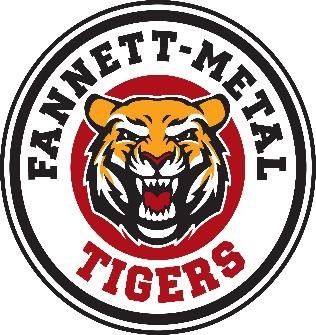 Willow Hill, PA 17271				    	                        OPPORTUNITY AGENCYPhone: 717-349-7172						Fax:     717-349-2748			 Verification Form(To be used for a “Probable Student” and is Returning to School)Step 1: Confirm Student meets definition of a “Probable Student.” To be completed by School DistrictWas within 6 feet of a Positive Case for 15+ minutes or has had direct contact with infectious secretions of a Positive Case (a “close contact”); ANDLives with a Positive Case such that Student cannot avoid continued close contact. ANDIs a Symptomatic Student (one symptom from Group A or two symptoms from Group B)Step 2: Complete Return to School Attestation. To be completed by Parent/GuardianI, _______________________ (parent/guardian), attest to the following:Student had Close Contact with, i.e. was within 6 feet for 15 or more minutes with, or had direct contact with infectious secretions of, a Positive Case; and  Student lived with a Positive Case and could not avoid continued close contact; andThe Positive Case’s Isolation ended; and Last Date of Isolation: __________________Student had: andOne (1) or more of the following symptoms: CoughShortness of BreathDifficulty BreathingNew Olfactory Disease (A loss in the ability to smell or a change in the way odors are perceived)New Taste Disorder (A loss in the ability to taste or a change in the way flavors are perceived)ORTwo (2) or more of the following symptoms; Fever (100.4 or higher)Sore ThroatRunny or congested noseChills or RigorsMyalgia (Muscle pain)Nausea or vomitingHeadacheDiarrheaFatigueDate of Symptom onset: _______________________________________At least fourteen (14) days have passed since Student’s last day of having Close Contact with a Positive Case, which includes fourteen (14) days after the Positive Case with whom they live met the criteria to end home isolation; andDate of Exposure: _____________________Date any Positive Case in home ended home isolation: ___________Any or all of following symptoms related to COVID-19 have improved: FeverChills or RigorCoughSore ThroatShortness of BreathDifficulty BreathingFeeling Unusually Weak or FatiguedNew Olfactory Disorder (A loss in the ability to smell or a change in the way odors are perceived)New Taste Disorder Myalgia (Muscle pain)HeadacheRunny Nose or CongestionDiarrheaNausea or vomiting FatigueStudent name: ______________________________________________Parent signature: ___________________________________________Today's date: _________________________________________________To be completed by School DistrictDate returned to school: _________________________________________